О муниципальной программе Алатырского муниципального округа«Социальная поддержка граждан Алатырского муниципального округа»В соответствии с Бюджетным кодексом Российской Федерации, постановлением администрации Алатырского муниципального округа от 30 декабря  2022 года  № 8 «Об утверждении Порядка разработки, реализации и оценки эффективности муниципальных программ Алатырского муниципального округа»  администрация Алатырского муниципального округа                                               п о с т а н о в л я е т:1. Утвердить прилагаемую муниципальную программу Алатырского муниципального округа «Социальная поддержка граждан Алатырского муниципального округа».2. Утвердить ответственным исполнителем муниципальной программы Алатырского муниципального округа «Социальная поддержка граждан Алатырского муниципального округа» отдел культуры, по делам национальностей, спорта и информационного обеспечения администрации Алатырского муниципального округа.3. Финансовому отделу администрации Алатырского муниципального округа при формировании проекта бюджета Алатырского муниципального округа на очередной финансовый год и плановый период предусматривать бюджетные ассигнования на реализацию муниципальной программы Алатырского муниципального округа «Социальная поддержка граждан Алатырского муниципального округа»».4. Контроль за выполнением настоящего постановления возложить на заместителя главы – начальника отделам социального развития, опеки и попечительства администрации Алатырского муниципального округа.5. Настоящее постановление вступает в силу после его официального опубликования и распространяется на правоотношения, возникшие с 1 января 2023 года.Глава Алатырского муниципального округа                                                                                         Н.И. Шпилевая                                                Утверждена
                                                                                постановлением администрации
                                                                                          Алатырского муниципального округа
                                                                                 от ____.03.______2023 г. №_____Муниципальная программа
Алатырского муниципального округа «Социальная поддержка граждан Алатырского муниципального округа»Начальник отдела культуры,по делам национальностей, спорта и информационного обеспечения                                                       Никитина А.Ю.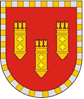 АДМИНИСТРАЦИЯ АЛАТЫРСКОГО МУНИЦИПАЛЬНОГО ОКРУГАЧУВАШСКОЙ РЕСПУБЛИКИПОСТАНОВЛЕНИЕ__.___.2023 № _____г. АлатырьУЛАТӐР МУНИЦИПАЛИТЕТ ОКРУГӖН АДМИНИСТРАЦИЙӖЧӐВАШ РЕСПУБЛИКИНЙЫШĂНУ__.___.2023 № _____Улатӑр г.Ответственный исполнитель муниципальной программыОтдел культуры, по делам национальностей, спорта и информационного обеспечения администрации Алатырского муниципального округаДата составления проекта муниципальной программыфевраль 2023 годаНепосредственный исполнитель муниципальной программыНачальник отдела культуры, по делам национальностей, спорта и информационного обеспечения администрации Алатырского муниципального округа А.Ю. Никитина(тел. 8 (83531) 2-25-63 e-mail: alatr_culture@cap.ru)